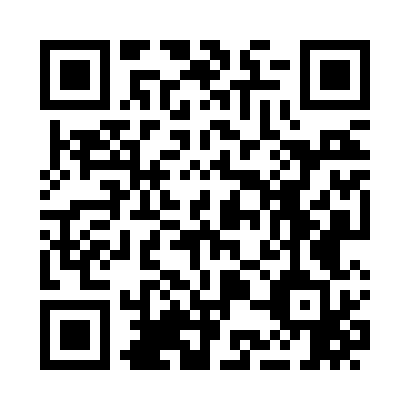 Prayer times for Crabapple Court, Maryland, USAWed 1 May 2024 - Fri 31 May 2024High Latitude Method: Angle Based RulePrayer Calculation Method: Islamic Society of North AmericaAsar Calculation Method: ShafiPrayer times provided by https://www.salahtimes.comDateDayFajrSunriseDhuhrAsrMaghribIsha1Wed4:446:061:014:507:579:192Thu4:436:051:014:517:589:213Fri4:416:041:014:517:599:224Sat4:406:021:014:518:009:235Sun4:386:011:014:518:019:246Mon4:376:001:014:528:029:267Tue4:355:591:014:528:039:278Wed4:345:581:014:528:049:289Thu4:335:571:014:528:059:3010Fri4:315:561:014:528:069:3111Sat4:305:551:014:538:079:3212Sun4:295:541:014:538:089:3313Mon4:275:531:014:538:089:3514Tue4:265:521:014:538:099:3615Wed4:255:521:014:538:109:3716Thu4:245:511:014:548:119:3817Fri4:235:501:014:548:129:3918Sat4:215:491:014:548:139:4119Sun4:205:481:014:548:149:4220Mon4:195:481:014:558:159:4321Tue4:185:471:014:558:159:4422Wed4:175:461:014:558:169:4523Thu4:165:451:014:558:179:4724Fri4:155:451:014:568:189:4825Sat4:145:441:014:568:199:4926Sun4:135:441:014:568:199:5027Mon4:135:431:024:568:209:5128Tue4:125:431:024:578:219:5229Wed4:115:421:024:578:229:5330Thu4:105:421:024:578:229:5431Fri4:105:411:024:578:239:55